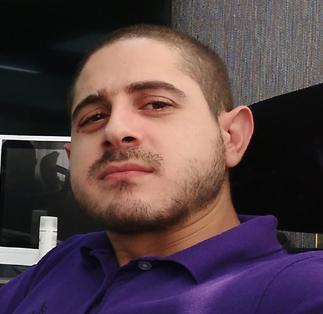 Academic Qualification: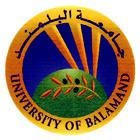 2005 - 2008:	BFA in Graphic Design, Alba - Balamand - Lebanon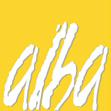 2008 - 2010:	MFA in Art Direction, Alba - Balamand - LebanonWork Experience:Joelle Group, Dubai, UAE - Art Director Jan 2017 - Present- Generating ideas & handling teams to produce effective campaigns - Directing Teams, Photographers, Video Editors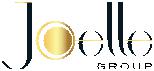 Clients: Joelle Group, Joelle Paris, Maison de Joelle, Clinica JoelleMemac Ogilvy Jeddah, KSA - Senior Graphic Designer November 2014 - Dec 2016 - Generating ideas & Working on designs to produce effective campaigns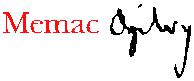 - Managing projects and editing the final results for presentationClients: National Commercial Bank, IKEA, Hempel Paints, Sunbulah GroupLeo Burnett Riyadh, KSA - Senior Graphic Designer May 2013 - October 2014 - Working on a brief with account managers & copywriters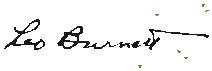 - Generating ideas & Working on designs to produce effective campaignsClients: American Express, Zain Telecom, Tawuniya, McDonalds, DariGrey Worldwide Doha, Qatar - Sr Graphic designer July 2010 - March 2012- Working from a brief with Account Managers, Creative Director & Copywriters - Generating ideas & Working on designs to produce effective campaigns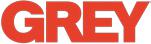 Clients: Qatalum, Al Khaliji bank, QIB bank, Vodafone, Barwa, Seib, Chedid, GIS, IQ, GBS.Freelance Work Experience:Cirrus Brass Design Beirut, Lebanon - Art Director February 2013 - April 2013 - Working on briefs with Creative Director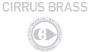 - Generating ideas & Working on designs to produce effective campaigns - Managing projects and editing the final results for presentationClients: 3M & UFMHavas Riyadh, KSA - Freelance Art Director August 2012 – January 2013 - Working on a brief with Account Managers & Clients- Generating ideas & Working on designs to produce effective campaigns - Managing projects and editing the final results for presentation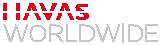 Clients: Clients: Modon, SAIB & BabakerAvantgarde Doha, Qatar - Art Director April 2012 - June 2012 - Working from a brief with Account Directors & Managers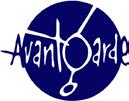 - Generating ideas & Working on designs- Managing projects and editing the final results for presentationClients: Qatalum, SILA, Lexus & L&TLanguages & SkillsMARC MARC CURRICULUM VITAECURRICULUM VITAEPersonal DetailsPersonal DetailsPersonal DetailsPersonal DetailsE-mail:Marc.379591@2freemail.com Marc.379591@2freemail.com Date of Birth:June 06, 1985June 06, 1985Languages:Fluent in English, Arabic & French.Computer skills:Adobe Photoshop, Illustrator, In Design, Adobe premiere, After Effects, Word,Photography:Excel, Power Point, OutlookPhotography:Manual & Digital SLR